《生活中不缺少美》Beauty is not rare in life.一、选择合适的词填空。Choose the proper words to fill in the blanks.巧克力      伤心         愉快   放松    景色chocolate        sad             glad     relax     scene1.A: 男朋友给你送了什么礼物？  B：是_______，是他从国外带回来的。考试前不要紧张，一定要        。3. A：你觉得这里的     怎么样？  B：非常漂亮，有很高的山，树木也是绿绿的。4.      的时候去做做运动就不会有那么大的压力。5. 美食会让人的心情变得非常         。二、同字词 words with the same character要：重要                        主要只要                  要是（1）学生现在最       的事情就是好好学习。（2）这部电影       讲了中国的历史故事。（3）A：你在上海住了几年了吧，你觉得上海怎么样？    B：上海非常好，你       有时间也来旅游吧。我认为     做自己喜欢的事情，就是幸福。三、用所学知识描述图片 Fill the blanks using the newly-learned language points and words. A：听说我们喜欢的颜色      和我们的性格有关？B：真的吗？我最喜欢红色，因为红色总是     人感到       。A：啊！我和你不一样，我每次看到红色就会有         。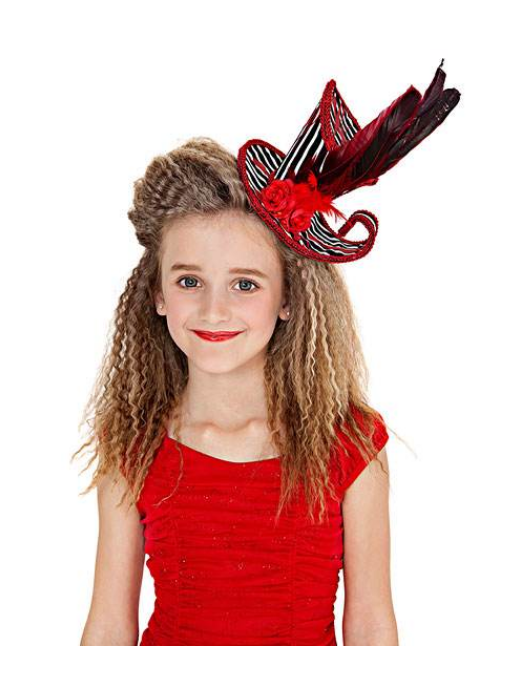 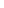 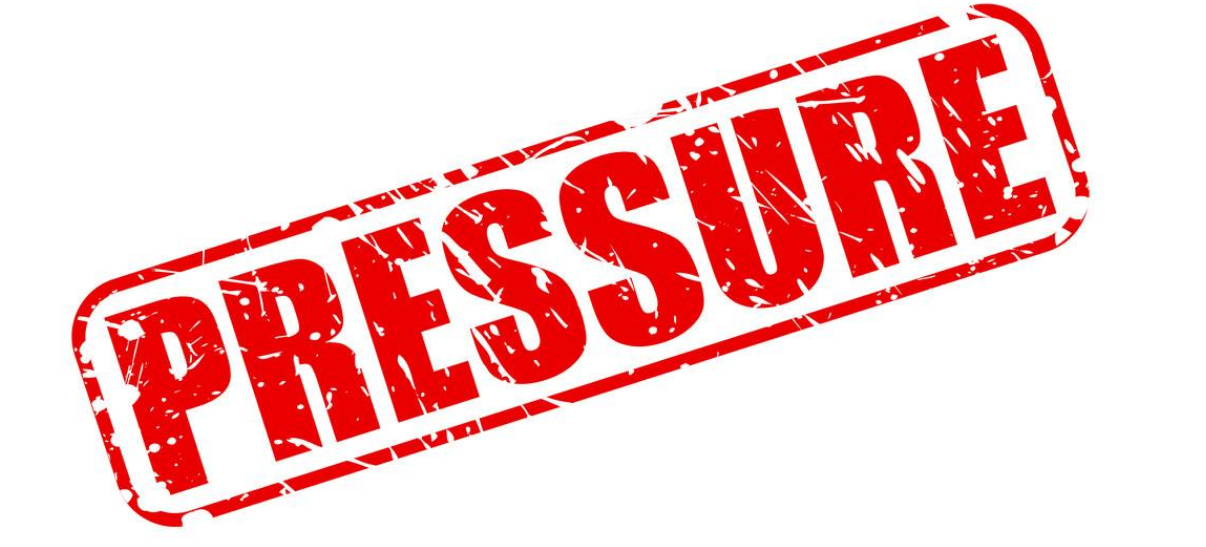 